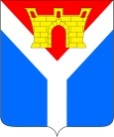 АДМИНИСТРАЦИЯУСТЬ-ЛАБИНСКОГО ГОРОДСКОГО ПОСЕЛЕНИЯУСТЬ-ЛАБИНСКОГО РАЙОНА П О С Т А Н О В Л Е Н И Еот 11.03.2024								                      № 149г. Усть-ЛабинскО проведении рейтингового голосования по отборуобщественных территорий, подлежащих благоустройству в первоочередном порядке в 2025 г. в соответствии с муниципальной программой «Формирование комфортной городской среды на территории Усть-Лабинского городского поселения Усть-Лабинского района» на 2018-2030 гг»В соответствии с Федеральным законом от 6 октября 2003 г. № 131-ФЗ «Об общих принципах организации местного самоуправления в Российской Федерации», постановлением Правительства Российской Федерации от 10 февраля 2017 г. № 169 «Об утверждении Правил предоставления и распределения субсидий из федерального бюджета бюджетам субъектов Российской Федерации на поддержку государственных программ субъектов Российской Федерации и муниципальных программ формирования современной городской среды», Порядком организации и проведения рейтингового голосования по отбору общественных территорий муниципальных образований Краснодарского края, подлежащих благоустройству в первоочередном порядке, утвержденным постановлением главы администрации (губернатора) Краснодарского края от 31 января 2019 г. № 36/1, в целях реализации мероприятий по благоустройству территории Усть-Лабинского городского поселения Усть-Лабинского района, п о с т а н о в л я ю:1. Провести рейтинговое голосование на территории Усть-Лабинского городского поселения Усть-Лабинского района по отбору общественных территорий, подлежащих благоустройству в первоочередном порядке в 2025 году в соответствии с муниципальной программой «Формирование комфортной городской среды на территории Усть-Лабинского городского поселения Усть-Лабинского района» на 2018-2030 гг», в период c 00:00 часов 15 марта 2024 года по 24:00 часов 30 апреля 2024 года.2. Определить, что рейтинговое голосование по отбору общественных территорий, подлежащих благоустройству в первоочередном порядке в 2025 году, будет осуществляться в двух форматах: с 15 марта по 17 марта 2024 года в оффлайн формате на избирательных участках. С 18 марта по 30 апреля 2024 года дистанционно онлайн голосование с использованием информационно-телекоммуникационной сети «Интернет» путем использования официального интернет- портала https://za.gorodsreda.ru.3. Утвердить перечень общественных территорий, выносимых на рейтинговое голосование, подлежащих благоустройству в первоочередном порядке в 2025 году, в рамках реализации муниципальной программы «Формирование комфортной городской среды на территории Усть-Лабинского городского поселения Усть-Лабинского района» на 2018-2030 гг» (прилагается).4. Установить, что победителем рейтингового голосования по общественным территориям признается общественная территория, набравшая наибольшее число голосов. При равенстве количества голосов, отданных участниками голосования по общественным территориям за две или более общественных территории, приоритет отдается проекту общественной территории, заявка на включение, которого в голосовании поступила раньше.5. Отделу по общим и организационным вопросам администрации                   Усть-Лабинского городского поселения Усть-Лабинского района (Владимирова М.А.) обнародовать настоящее постановление путем размещения его на официальном сайте администрации Усть-Лабинского городского поселения Усть-Лабинского района в информационно-телекоммуникационной сети «Интернет» www.gorod-ust-labinsk.ru и на информационных стендах МБУК «Централизованная районная библиотека» МО Усть-Лабинский район.6. Контроль за выполнением настоящего постановления возложить на заместителя главы Усть-Лабинского городского поселения Усть-Лабинского района Чеверева А.Ю.7. Настоящее постановление вступает в силу после его официального обнародования.Глава Усть-Лабинскогогородского поселения Усть-Лабинского района					                      Д.Н. СмирновПРИЛОЖЕНИЕ УТВЕРЖДЕНпостановлениемадминистрации Усть-Лабинскогогородского поселенияУсть-Лабинского районаот 11.03.2024  № 149ПЕРЕЧЕНЬобщественных территорий, выносимых на рейтинговое голосование, подлежащих благоустройству в первоочередном порядке в 2025 году, в рамках реализации муниципальной программы «Формирование комфортной городской среды на территории Усть-Лабинского городского поселения Усть-Лабинского района» на 2018-2030 гг»Заместитель главыУсть-Лабинского городского поселения Усть-Лабинского района 	         					           А.Ю. Чеверев№ п/пНаименованиеНаименование работ1Благоустройство общественной территории: «Сквер по ул. Красноармейской от дома № 626 до дома № 628 в г.  Усть-Лабинске».Комплексное благоустройство, устройство зоны отдыха2Благоустройство парковой зоны озера Копытце в г. Усть-Лабинске (3 этап)Комплексное благоустройство, устройство зоны отдыха3Благоустройство общественной территории по ул. Мира, ул. Коммунистической от ул. Ленина до ул. Октябрьская в г. Усть- ЛабинскеУстройство тротуаров, ремонт проезжей части, озеленение.